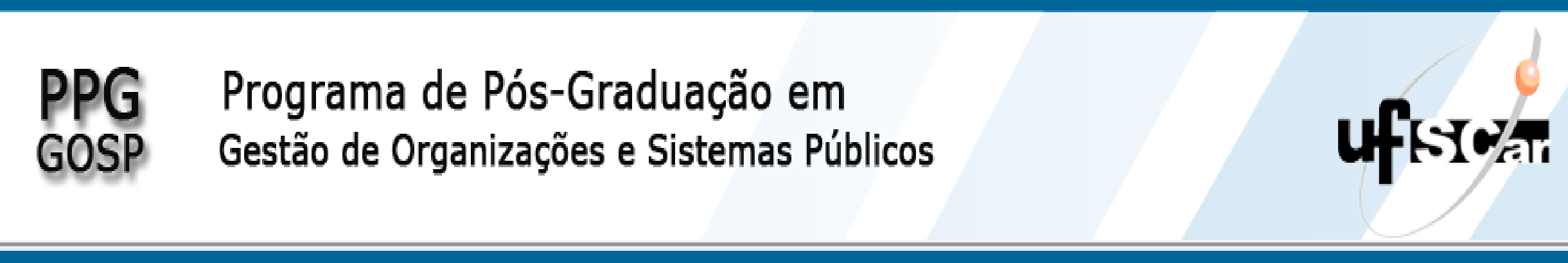 FORMULÁRIO DE INSCRIÇÃO – PROCESSO SELETIVO   -  no 1/2022 - PPGGOSP* O nome social é o prenome pelo qual travestis e transexuais se identificam e são identificados em suas relações sociais. (RESOLUÇÃO ConsUni no 780, de 29 de agosto de 2014. UFSCar.).Declaro ser responsável pelas informações contidas neste formulário de inscrição e estar ciente de que não serão permitidas alterações posteriores. Declaro, ainda, ter pleno conhecimento do contido no Edital de Seleção do PPGGOSP n. 01/2022 e em seus anexos, estando de acordo com todas as normas vigentes para o processo seletivo para o Curso de Mestrado Profissional em Gestão de Organizações e Sistemas Públicos.Data:      /     /                                         Assinatura do/a candidato/a
Dados pessoais* (informações obrigatórias) *Além de preencher a ficha abaixo, o candidato deve acessar o link e incluir os seguintes dados para cadastro no AVA (CPF, Nome, Sobrenome e e-mail). Atenção: Sem esse cadastro o candidato/a não poderá realizar a prova no AVA. link para inclusaõ de dados: https://docs.google.com/spreadsheets/d/1Kp-5sF-Wk2ViU2tWpr73uFBqQAQC8HdyzW9G5ZTDp0E/edit?usp=sharingNome:      Solicita uso do Nome Social *:        Sim         NãoSe sim, Nome Social:      Rua/Av.:      Complemento:                   Bairro:      CEP:                                  Cidade:      UF:                                    Fone:      E-mail:      Cédula de Identidade (RG):_      Data de Exped.:     /     /      Órgão:     CPF nº                                         Nacionalidade:      Data Nascimento:_     /     /      Natural de:     Filiação:     2) Graduação (informações obrigatórias)Curso:      Ano de Início:                              Ano de Término:     Instituição:      Cidade:                    Estado:                UF:     3) Atuação profissional  (informações obrigatórias)O/A candidato/a atua profissionalmente em alguma instituição/empresa?        Sim           NãoSe sim, especificar: _________________________Instituição/Empresa:      Cargo/função:      4) Categoria de vagas em que concorre (informação obrigatória)(   ) Servidor/a Público/a (municipal, estadual, federal) ou agente público/a contratado/a por órgão público por período indeterminado (*).  (    ) Público em geral.Reserva de vagas -  não  (     )   sim  (     ) (    ) negro/a ou pardo/a autodeclarado/a;(    ) indígena (*);(    ) pessoa com deficiência (*).(*) Anexar documentação comprobatória conforme o item 4.3 deste edital5) Atendimento diferenciado (caso o/a candidato/a não preencha este campo, será considerado que não necessita de atendimento diferenciado).·  Solicitação de Atendimento Especializado:                                  Não        Sim      - Se sim, especificar (conforme item 4.14.1)                     - Se sim, necessita de tempo adicional para realização da Prova:     Não         Sim      6) Impedimentos relacionados a membros do Corpo Docente (informações obrigatórias). Há no Corpo Docente (Anexo II) algum membro que esteja, em relação ao/a candidato/a, em alguma das situações listadas no item 4.16 do edital?Não       Sim        - nome do(s) membro(s) e a situação, dentre as listadas:           O/A candidato/a deverá informar se há no Corpo Docente do Programa de Pós-graduação em Gestão de Organizações e Sistemas Públicos (Anexo II) algum membro que:a) seja ou tenha sido cônjuge ou companheiro/a do/a candidato/a, mesmo que separado/a ou divorciado/a judicialmente;b) seja ascendente ou descendente do/a candidato/a ou colateral até o terceiro grau, seja o parentesco por consanguinidade ou afinidade;c) tenha amizade íntima ou inimizade notória com o/a candidato/a ou com os/as respectivos/as cônjuges, companheiros/as, parentes consanguíneos e afins até terceiro grau;d) seja sócio/a da mesma sociedade empresarial do/a candidato/a;e) esteja em outras situações de impedimento ou suspeição previstas em lei.